DEANNA LYN LEWIS 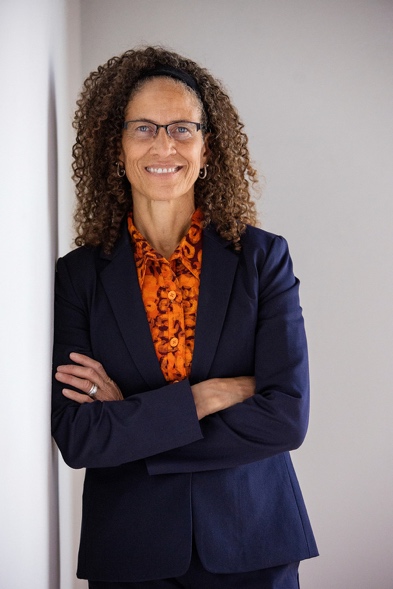 DrPH, MBA, PA-C					dll@arizona.eduforwardmovingconcepts.comEDUCATION1/2023-4/2023		Instructor, Yoga Teacher Training 			Yoga Alliance-Certified 200-hour program (RYS-200)06/2010-12/2018	Doctor of Public Health, University of Arizona					           					Major: Maternal and Child Health8/2009-5/2012		Graduate Certificate for College Teaching, University of Arizona                                          					Learner-Centered Education (LCE)7/2008-12/2009	Master of Business Administration, University of Arizona                                                       					Executive MBA Program8/2004-8/2007		Bachelor of Science, University of Arizona                                                                                 	  				Major: Family Studies and Human Development, Magna Cum Laude2006			Certificate, Beijing Massage Hospital Vocational Training School, Beijing, China			Chinese Medicine and Massage9/2002-12/2003	Physician Assistant, Stanford University School of Medicine                                                    1998			Instructor, Professional Assoc. of Diving Instructors, International Open Water SCUBA  certificationCREDENTIALS National Commission on Certification for Physician Assistants			     	2004-2026	                                      Physician Assistant, #1061850	Arizona Regulatory Board of Physician Assistants			                    	2004-2024Physician Assistant, #2971State of California Department of Consumer Affairs					2022-2024Physician Assistant, #61174	DEA License	                                       						       	2023-2025Mid-Level Provider, Schedules 2 - 5	American Heart Association						                    	2022-2024BLS and ACLSEMPLOYMENT HISTORYMar 2022-present	Physician Assistant (prn), Carbon Health Urgent Care, Tucson, Arizona	June 2012-present 	Senior Consultant, Forward Moving Concepts, llc, Tucson, ArizonaMar 2002-Mar 2023	Founder & Director, Dequenesh Community Health, Tucson, ArizonaJul 2022-Oct 2022	Physician Assistant (locums), Cottage Health Urgent Care (through Barton Associates, LLC)	Santa Maria, CaliforniaAug 2020-Aug 2022	Faculty, Career-track Lecturer, Health Promotion Sciences, Mel and Enid Zuckerman College of Public Health, University of Arizona, TucsonJul 2019-June 2021 	Physician Assistant, Loyal Source Government Services, US-Mexico Border Humanitarian aid | Pima, Cochise, and Santa Cruz Counties, ArizonaJan 2019-Aug 2020	Research Specialist, Committee for Inclusion & Equity, Mel and Enid Zuckerman College of Public Health, University of Arizona, Tucson	 May 2019-Aug 2019	Program Coordinator, Veterans Upward Bound Program, TRiO, U.S. Department of Education, Pima Community College, Tucson, AZAug 2018-Dec 2018	Adjunct Lecturer, Health Promotion Sciences, Mel and Enid Zuckerman College of Public Health, University of Arizona, TucsonJun 2017-May 2018	Internship Coordinator-Graduate Assistant, LGBTQ+ Affairs, LGBTQ+ Resource Center, University of Arizona, Tucson 	Jan 2017-May 2017	Teaching Assistant, Mel and Enid Zuckerman College of Public Health, University of Arizona, TucsonApr 2016-Aug 2016	Assistant Clinical Professor, Physician Assistant Program, Northern Arizona University, Phoenix Biomedical CampusNov 2015-Nov 2017	Physician Assistant, Urgent Care Extra, Tucson, AZAug 2011-May 2015 	Graduate Assistant, Health Promotion Sciences, Mel and Enid Zuckerman College of Public Health, University of Arizona, TucsonMay 2008-Dec 2013	Laboratory Director, HIV Point of Care Testing, Southern Arizona AIDS Foundation (SAAF), Tucson, AZNov 2007-Nov 2014	Physician Assistant, Planned Parenthood, Tucson, AZJuly 2007-July 2008 	Physician Assistant, EmCare, Inc./Havasu Emergency Department, Lake Havasu City, AZJuly 2006-July 2007	Correctional Medical Services/Pima County Adult Detention Center, Tucson, AZFeb 2004-Aug 2006	Physician Assistant, Spinnaker Healthcare/UPH at Kino Hospital, Tucson, AZOct 1996-Oct 2004	Hospital Corpsman, United States Navy Reserve, Tucson, AZ	Aug 1995-May 2009	Adjunct Faculty, Pima Community College, Tucson, AZJan 1984-Nov 2004	Firefighter/Fire Inspector/Paramedic, Tucson Fire Department and Tubac Fire District, Arizona	TEACHING EXPERIENCEInstructor of Record, University of Arizona2019-2022 	Introduction to Public Health (HPS 200)					       	2018-2022 	Personal Health & Wellness (HPS 178)					       	2017		Minority Health Disparities (CPH 387)2012-2013	Mexico/Guatemalan Border Service Learning (CPH 597C)2011-2015	Personal Health & Wellness (CPH 178)	                                                            	2010		Learner-Centered Education (GRAD 697a)2016		NAU, Assistant Clinical Professor, Physician Assistant Studies 2013-2015	Global Brigades Institute, Visiting Scholar, Global Summer Internships	                    	       		Global Health, Public Health, & HealthcareCountries served: Honduras, Nicaragua, and Ghana1995-2009	Pima Community College,  Adjunct Faculty		Emergency Medical TechnologyAnatomy and PhysiologyAdvanced Cardiac Life SupportCardiopulmonary Resuscitation (CPR)Health in Technology (on-line)MENTORINGMentee: Devin Espinosa, B.S. Public Health, MS-PAS (applicant)					Jan 2020-presentMentee: Jacqueline Larson, B.S. Public Health (undergraduate student)				Jan 2020-July 2022Mentee: Zoe Baccam, MPH, PhD (doctoral student)						Nov 2019-May 2022Preceptee: Bailee Dorsey, B.S. Public Health							Aug 2020-May 2023Mentee: Emily Maru, B.S. Public Health, MS-PAS							Jan 2014-Jun 2021Mentee: Aaron Tran, B.S. Public Health, MS-PAS							Jan 2013-June 2019Preceptee: Gabby Huffer, B.S. Physiology; Honors minor Health & Human Values			Jan 2017-May 2017Preceptee: Genesis Florendo, B.S. Public Health							Jan 2017- May 2017Preceptee: Andrea Howerton, B.S. Public Health							May 2016-Aug 2016Committee Member: Jason Rivera, MPH							Aug 2015-Dec 2015Preceptee: Greg Haft, B.S. Public Health								Aug 2015-Dec 2015Preceptee: Deirdre Demers, MPH								Jan 2012-May 2012SCHOLARLY PRESENTATIONS2021	Association for the Study of Higher Education 46th General Conference. San Juan, Puerto Rico. Ideological (Re)Framing: Strategies for Changing the Way We Perceive Students' NeedsThe Compassion Toolkit: An Exploration of One University’s Efforts to Actualize an Institutional Value. Deanna Lewis, Cynthia Demetriou, Candance Jones. (Accepted).2016	American Public Health Association 144th  Annual Meeting & Expo, Denver, CO. “A comparative analysis of physical activity levels in a designated recreational park Versus a designated open space in the Tucson Mountain Ridge: A closer look at Sentinel Peak and Tumamoc Hill users." Deanna Lewis. (Accepted).2015	C2U Expo 2015 Conference. Ottawa, Canada. “The emancipation of CBPR: A theoretical concept map through a transdisciplinary lens.” Deanna Lewis. (Accepted).2014	22nd Annual Student Showcase: Innovative Research by UA Students, Tucson, AZ. “A learner-centered approach for community-based researchers to conduct a formative assessment for reproductive health education in the Ekumfi District, Central Region, Ghana.” Deanna Lewis. (Accepted).2014	American Public Health Association 142nd Annual Meeting and Expo. New Orleans, LA. Migrant Life on the Guatemalan, Mexican Border: The cycle of physical, emotional, and economic hardships due to migration and the subsequent effects on the well-being of families. Ashley Bauman, Yvonne Bueno, Deanna Lewis, Lauren McCullough, Chloe Meltzer, Amy Muchna, Rachel Murray, Libby Salerno, Ian Philabaum. (Accepted).2014	Women’s Health Research: Sex and Gender Differences Symposium. Tucson, AZ. A learner-centered approach for community-based researchers to conduct a formative assessment for reproductive health education in the Ekumfi District, Central Region, Ghana. Deanna Lewis. (Accepted).2013	7th Annual Social Justice Symposium. Tucson, AZ. Examining impacts of migration: Leveraging social determinants of health. Ashley Bauman, Yvonne Bueno, Deanna Lewis, Lauren McCullough, Chloe Meltzer, Amy Muchna, Rachel Murray, Libby Salerno, Ian Philabaum. (Accepted).2012	American Public Health Association 140th Annual Meeting and Expo. San Francisco, CA. Mobilizing health promotion for under-served women. Deanna Lewis, Deirdre Demers, Luis Ortega, Michelle Shields, Karen Heckert, and John Ehiri. (Accepted).2012	6th Annual Social Justice Symposium. Tucson, AZ. Solar ovens: a social justice intervention. Deanna Lewis. (Accepted).2011	Annual Meeting of the Four Corners Section of the American Physical Society. Tucson, AZ.  Photovoltaic outreach and education. 1st place award. Deanna Lewis. (Accepted).EDUCATIONAL SCHOLARSHIP 2022	Demetriou, C., Jones, C, Lewis, D., & Mare, J. The compassion toolkit: One university’s efforts to 	actualize an institutional value, ACPA Developments, 19(2).2021	Deanna Lewis, Editor, Center 4 Community Campus Connections, The Stakeholder Impact Report (The STIR) 2021, Inaugural Edition. https://7645072b.flowpaper.com/060321TheStir/#page=12012	Mancheno-Posso, P., Dittler Jr., R. F., Lewis, D., Juang, P., Ji, X., Xu, X., Lynch, D.C., Silane: chemistry, applications and performance; chapter 2: Review of status, trends, challenges in working with silanes and functional silanes. 2012: 49-86. Nova, New York. (published).AWARDS2022      University of Arizona, LGBTQ+ Affairs, Fabulous Faculty Award2015 	Centennial Doctorate Achievement Award Nominee, University of Arizona                         2014	First Place, Graduate Student Showcase, University of Arizona                                               2011	Outstanding Graduate Poster Award, American Physical Society                                             2011	Women on the Move Award, Tucson Arizona YWCA                                                                   2010	Alumni Achievement Award, Norton School of Family and Consumer Sciences                   2010	Community Advisory Board Scholarship Award, University of Arizona                                   2008	Community Leadership Scholarship Award, Eller College of Management                            GRANTS2020	Haury Program Next Gen Award Advancing Community Campus-Collaborations 	$5,500              2019	Haury Program Partnering Proposal Gender Diversity Initiative Kore Press	$5,000	                 	2011	Tucson Electric Power, Grants That Make a Difference.		$9,000. 2010	Craigslist Foundation, Social Justice Charitable Fund.$10,000. COURSES DEVELOPED2022	An introduction to contemporary public health issues in LGBTQ+ communities  (HPS 220)	The University of Arizona’s Mel & Enid Zuckerman College of Public Health, Tucson, AZDEVELOPMENT & INNOVATION2019-2022 	C4 | Center 4 Community Campus Connections					Sexual & Gender Minority  (SGM) Public Health2020		Pathways Health & Community Support, San Diego County, CA		First responder webinars for stress and anxiety during the COVID-19 pandemic2019-2023 	Arizona Department of Health Services 							Phlebotomy for Non-Clinical Personnel   2019-2020	BEYOND Foundation			  						Program Outcomes and Assessments2009-2010 	NASA Space Grant FellowDeveloped and implemented the Science for Society programProvided photovoltaic outreach and educational programmingCultivated partnerships with community membersCo-founder of the  non-profit, Solar Guild1997-1999	San Diego Fire Department, Fire Service Mini Camp, San Diego, CA		Developed and implemented training program developmentAdministered fundraising, logistics, and instructionMentored and coached team leaders and participants1997		Guam Fire Department, Island Desert Exchange Agreement Program			   Developed and implemented training program Analyzed and made recommendations for the Guam Emergency Medical System 1992-1997	Tucson Fire Department, Cadet Program, 30th Anniversary 2022			       					Training program development and implementationRecruited and retained women and minority participantsHEALTH AND PUBLIC HEALTH SERVICE5/2023		Splinter Collective, Tucson, AZPublic Health Crisis Intervention | City of Tucson Park Encampment Disruptions & Displacement of Unhoused & Unsheltered People2018		Casa Alitas, Catholic Community Services, Tucson, AZ		 		    	Provided primary health care and screenings for asylum seekers.2014 		First Intervention Ghana, Cape Coast, Ghana					    	 Provided primary health care and infectious and tropical disease care for medicallyunder-served and indigenous peoples.2013/14	Global Brigades, Ekumfi District, Central Region, Ghana 		                   		Provided primary health care and cervical cancer screening for medically under-served and indigenous peoples.2013		Global Brigades, Tegucigalpa, Honduras 						    	Provided primary health care and dental care for medically under-served and indigenous peoples.2012		Global Brigades, Darien, Panama							Provided primary health care and dental care for medically under-served and indigenous peoples.2010 		Salud Juntos and Arizona Health Sciences Center, La Guacamaya, Honduras	    	 Provided cervical cancer screening and treatment for medically under-served  women living in rural areas. 2014 	Global Brigades, Ghana				Evaluated the effectiveness of different antimalarial drug presentation methods to patients in a mobile clinic setting in the rural communities of Central Region, Ghana.COMMITTEE SERVICE2021-2022	HRSA-Public Health Training Centers, Racial Justice Expert Review Panel, Virtual2020-2021	LGBTQ+ Alliance Fund Advisory Board Member, Tucson, AZ		                            2020-2021	Southern Arizona AIDS Foundation Board of Directors, Tucson, AZ			  2019-2021 	Gender Diversity Initiative Leadership Team Member, Kore Press Institute, Tucson, AZ2019-present 	Ben’s Bells Science and Culture Advisory Council Member, Tucson, AZ	2015-2019 	Mobile MediCats (ASUA), Advisor, University of Arizona, Tucson, AZ2014-present	Women in Science and Engineering, Advisory Board Member, University of Arizona 2012-2022  	Diversity and Inclusion Committee, College of Public Health, University of Arizona 2011-present 	The Solar Guild, Advisory Board member, Tucson, AZ	2017-2019 	LGBTQ Interest Group, University of Arizona Health Sciences2017-2021	Human Sexuality Committee, Campus Health, University of Arizona2016-2017	Advisory Board Member, Global Brigades Advisory Board, Chicago, IL			2016-2016	Faculty Search Committee, Northern Arizona University, Phoenix, AZ			2013-2015	Advisory Board Member, Global Brigades Institute, Seattle, WA.				2013		Faculty Search Committee , University of Arizona, Tucson, AZ				2011		MPH Internship Committee, University of Arizona, Tucson, AZ2011		Renewable Energy Volunteer, Solar Energy International Durika, Costa RicaINVITED SPEAKERJanuary 2020	Science & Engineering Excellence Banquet, Tucson, AZ. Master of Ceremony. October 2019	STEM Connect, TENWEST Impact Festival. “It’s All About the Approach.” March 2019	National Alliance on Mental Health (NAMI). “I Get by with a Little Help from my Friends: The Essentials of Social Connections for mental health and well-being.” March 2019	Science & Engineering Excellence Banquet, Tucson, AZ. Master of Ceremony.  February 2019	American Association of University Women Diversity Workshop. “Eyes Wide Shut: A look at the role of privilege in civil discourse social behavior.” January 2019	BEYOND and Meet Me at Maynards, Tucson, AZ. “A Walk in the Park: What’s Community Got to do with it?” January 2019	BEYOND and Mission Garden’s Grow Healthier, Tucson, AZ.“A BEYOND Science Talk: Personal Health Benefits of Community.” January 2019	The Resilience Scholarship Kick off, Tucson, AZ. Keynote Speaker. “Celebrating the resiliency of survivors of sexual assault.” April 2018	27th Annual Southwestern Conference on Medicine, Tucson, AZ. “A walk in the park: what’s community got to do with it?” April 2018	American Association of University Women Leadership Forum, Tucson, AZ. “Women, Power, Privilege: An Honest Conversation.” 	April 2018	Science & Engineering Excellence Banquet, Tucson, AZ. Master of Ceremony. June 2017	Tucson Fire Department Camp Fury, Tucson, AZ. Keynote speaker.	April 2017	Science & Engineering Excellence Banquet, Tucson, AZ. Master of Ceremony. January 2016	Arizona Global Health Conference, University of Arizona. Keynote speaker.August 2015	AZ Student Unions REACH Conference, Tucson, AZ. Keynote speaker. February 2015	National Collegiate Leadership Conference, University of Arizona, Keynote speaker. February 2015	Arizona Global Health Conference, University of Arizona. Invited speaker.May 2014	TEDx Rillito River, TED Talk, Tucson, AZ. Invited speaker.March 2014	WISE, Expanding Your Horizons Conference, Marana, AZ. Keynote Speaker. Nov 2013	WISE, Expanding Your Horizons Conference, Tucson, AZ. Keynote speaker. October 2013	HOSA Future Health Professionals, University of Arizona. Invited speaker.August 2013	Global Brigades Leadership Conference, UC, Berkeley, CA. Invited speaker.October 2012	HOSA Future Health Professionals, University of Arizona. Invited speaker.April 2011	Southern Arizona Green Chamber of Commerce, Tucson, AZ. Invited speaker.June 2010	Tucson Fire Department Camp Fury, Tucson, AZ. Keynote Speaker. March 1989	WISE, Expanding Your Horizons Conference, Tucson, AZ. Keynote Speaker. PROFESSIONAL AFFILIATIONS Current 	American Academy of Physician AssistantsCurrent		Arizona State Association of Physician Assistants